ONAYLAYAN Filiz KARABAYIR	Prof. Dr. Hülya ÖNAL                            Fakülte Sekreteri                                                                                                          Dekan1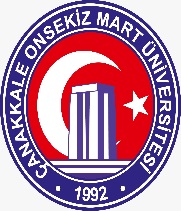 T.C.ÇANAKKALE ONSEKİZ MART ÜNİVERSİTESİİletişim Fakültesiİç Kontrol Standartları Eylem Planı İş Akış ŞemalarıDoküman KoduIAKS01T.C.ÇANAKKALE ONSEKİZ MART ÜNİVERSİTESİİletişim Fakültesiİç Kontrol Standartları Eylem Planı İş Akış ŞemalarıYayın Tarihi25.01.2021T.C.ÇANAKKALE ONSEKİZ MART ÜNİVERSİTESİİletişim Fakültesiİç Kontrol Standartları Eylem Planı İş Akış ŞemalarıRevizyon Tarihi26.03.2024T.C.ÇANAKKALE ONSEKİZ MART ÜNİVERSİTESİİletişim Fakültesiİç Kontrol Standartları Eylem Planı İş Akış ŞemalarıRevizyon Nov.1.1T.C.ÇANAKKALE ONSEKİZ MART ÜNİVERSİTESİİletişim Fakültesiİç Kontrol Standartları Eylem Planı İş Akış ŞemalarıSayfa Sayısı1T.C.ÇANAKKALE ONSEKİZ MART ÜNİVERSİTESİİletişim Fakültesiİç Kontrol Standartları Eylem Planı İş Akış ŞemalarıDoküman GüncelliğindenSorumlu PersonelFakülteSekreteriMaaş Ödemesi Süreci İş Akış AdımlarıSorumlu Kişiİlgili Dokümanlarİlgili aya ait personelin derece, kademe, kıdem vb. terfi değişiklikleri, yabancı dil tazminatı, aile yardımı için eşin çalışıp çalışmadığı, çocuk yardımı için yaş bilgileri vb. değişiklikleri KBS ekranından güncellenir.Nakil giden veya ücretsiz izne ayrılanların da sistemden çıkışı yapılarak güncelleme işlemi tamamlanır.Kesintiler (icra, sendika, emekli borçlanması, kira, kefalet vb.) girilerek hesaplamaişlemi gerçekleştirilir.Sistemden maaş hesaplaması yapılır, KBS sisteminden bordro dökümü alınır. SGK üzerinden ilgili aya ait emekli kesenekleri çıkartılır.KBS‘den alınan bordro ve emekli keseneklerinin uygunluğu kontrol edilerek ödeme emri düzenlenip, Gerçekleştirme görevlisi ve harcama yetkilisine onay için imzaya gönderilir.Gerçekleştirme görevlisi ve harcama yetkilisi onayından sonra tahakkuk teslim tutanağı hazırlanır, ekleri ile birlikte Strateji Geliştirme Daire Başkanlığı’na gönderilir.İşlem sonuSorumlu Birim/Personel: Muhasebe İşleriAkademik-İdari PersonelMuhasebe İşleriPersoneliFakülteSekreteriÜBYS SistemiKBS MYS1. İlgili aya ait personelin derece, kademe, kıdem vb. terfi değişiklikleri,yabancı diltazminatı, aileyardımı için eşin çalışıpçalışmadığı, çocuk yardımı için yaş bilgileri vb.değişikliklerine ait belgeler.